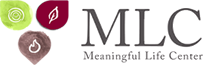 Sample Word File – MLC  